RESOURCE W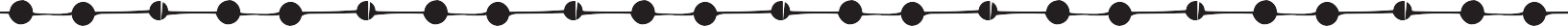 Face-to-Face Meeting Questions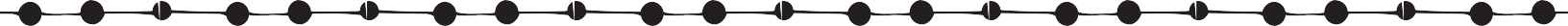 The questions below are the types of questions that could be asked of students in face-to-face meetings.Retrieved from the companion website for Minding the Future: Revitalizing Learning Cultures Through Teacher Leadership by Angeline A. Anderson, Susan K. Borg, and Stephanie L. Edgar. Copyright 2019 by Corwin. All rights reserved. Reproduction authorized only for the local school site or nonprofit organization that has purchased  this book.Student InfluenceAffirmation  of StudentsIn what ways does your teacher have conversations with you    about	• How does your teacher work with you to select learning goals? your learning?In what ways does your teacher have conversations with you    about	• How does your teacher work with you to select learning goals? your learning?How does your teacher encourage you to work with others as you learn?How do you monitor progress on your learning goals?When are you given opportunities to work in groups on topics   you	• How does your teacher adjust instruction in order to help you care deeply about?		learn?When are you given opportunities to work in groups on topics   you	• How does your teacher adjust instruction in order to help you care deeply about?		learn?Cooperative  EnvironmentDeliberate RefinementHow are you involved in the design of the   classroom?	• How do you know when you are successful in your learning?How are you involved in the design of the   classroom?	• How do you know when you are successful in your learning?In what ways does your teacher allow you to decide what you are learning and how you will learn?What opportunities do you have to meet with your teacher to discuss your successes?Is there something your teacher could do with the arrangement   of	• How does your teacher help you when you discover you are furniture in the classroom to help you  learn?		struggling with your learning?Is there something your teacher could do with the arrangement   of	• How does your teacher help you when you discover you are furniture in the classroom to help you  learn?		struggling with your learning?